					บันทึกข้อความ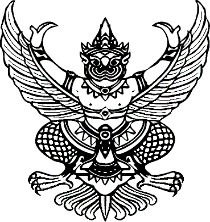 ส่วนราชการ    โรงเรียนบ้านอรุโณทัยที่         ศธ ๘๔๐๑๐.๑๒๕ / ๒๕๕๘                  วันที่   ๑๐  กุมภาพันธ์   ๒๕๕๘เรื่อง 	ขออนุญาตนำลูกเสือ-เนตรนารีสามัญรุ่นใหญ่ เดินทางไกลและแรมคืน ประจำปีการศึกษา ๒๕๕๗-----------------------------------------------------------------------------------------------------------------------------เรียน	ผู้อำนวยการโรงเรียนบ้านอรุโณทัย	ด้วยฝ่ายบริหารงานทั่วไป งานกิจการนักเรียน กิจกรรมลูกเสือ-เนตรนารี ได้กำหนดให้มีการดำเนินกิจกรรมการเดินทางไกลและแรมคืนลูกเสือ-เนตรนารีสามัญรุ่นใหญ่ ขึ้นในวันที่ ๑๗-๑๙ กุมภาพันธ์ ๒๕๕๘  ณ ค่ายลูกเสือชั่วคราวสวนป่าเขื่อนรัชประภา อำเภอบ้านตาขุน จังหวัดสุราษฎร์ธานี จึงขออนุญาตให้นักเรียนจำนวน ๑๖๐ คน ข้าราชครูและบุคลากรทางการศึกษา  จำนวน ๓๐ คน  เข้าร่วมกิจกรรมในวัน  เวลา  และสถานที่ ดังกล่าวจึงเรียนมาเพื่อพิจารณาอนุมัติ          ลงชื่อ							ลงชื่อ                 (นายสุรศักดิ์   อาจณรงค์) 				       (นายสามารถ    เอียดพล)                     ผู้รับผิดชอบกิจกรรม				         หัวหน้ากิจการนักเรียน	ความเห็นหัวหน้าฝ่ายบริหารงานทั่วไป…………………………………………………………………………………………………………………………………………………………………………………………………………………………………………………............……………………………………………                                                                               ลงชื่อ                                                                                           ( นายจบ    ดวงแก้ว)                                                                                       หัวหน้าฝ่ายบริหารงานทั่วไป	ความเห็นผู้อำนวยการโรงเรียน…………………………………………………………………………………………………………………………………………………………………………………………………………………………………………………............……………………………………………                                                                               ลงชื่อ                                                                                           ( นายสุชาติ    ครรชิต)                                                                                    ผู้อำนวยการโรงเรียนบ้านอรุโณทัย